How to Record Federation Expenses in ASPeNThese instructions are for libraries who receive money from one of the library federations.  The instructions explain recording how you spent the money received.  If you have any problems with the system, please either let Tracy Cook know at TCook2@mt.gov or click ASPeN Help and submit a ticket for assistance.Confirming Your AwardThis needs to be completed the first time you login to record your expenses.Log into ASPeNClick on ASPeN AdminClick on Manage Federation Reporting and Expenses located under the grey box in the center of the page.Select your library from the drop-down menuClick go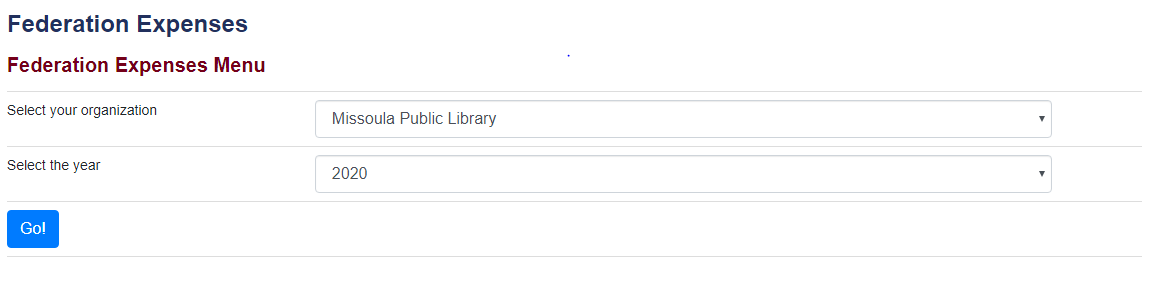 Click Confirm/View AwardReview the award to see if the total amount listed matches what you received.  Click “Confirm Award”Click “Ok” after reading the grant agreement message that appears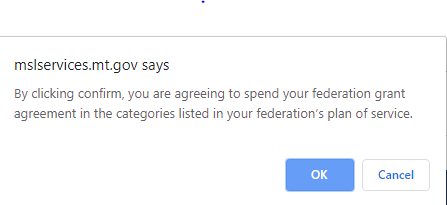 Click “Ok” after receiving the success messageClick on “Federation Expenses” on the right hand-side of the screen.  It appears above the blue box to return to the main menu.Recording How You Spent Your Federation FundsLog into ASPeNClick on ASPeN AdminClick on Federation ExpensesSelect your library from the drop-down menuClick goSelect Add Expenses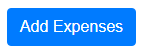 Complete the form that appears.  TIP: Type in the date of the expense, and the calendar widget will automatically go to that date.  You can click on the date to finish the process.The items with a red asterisk are required.Here is a copy of a completed form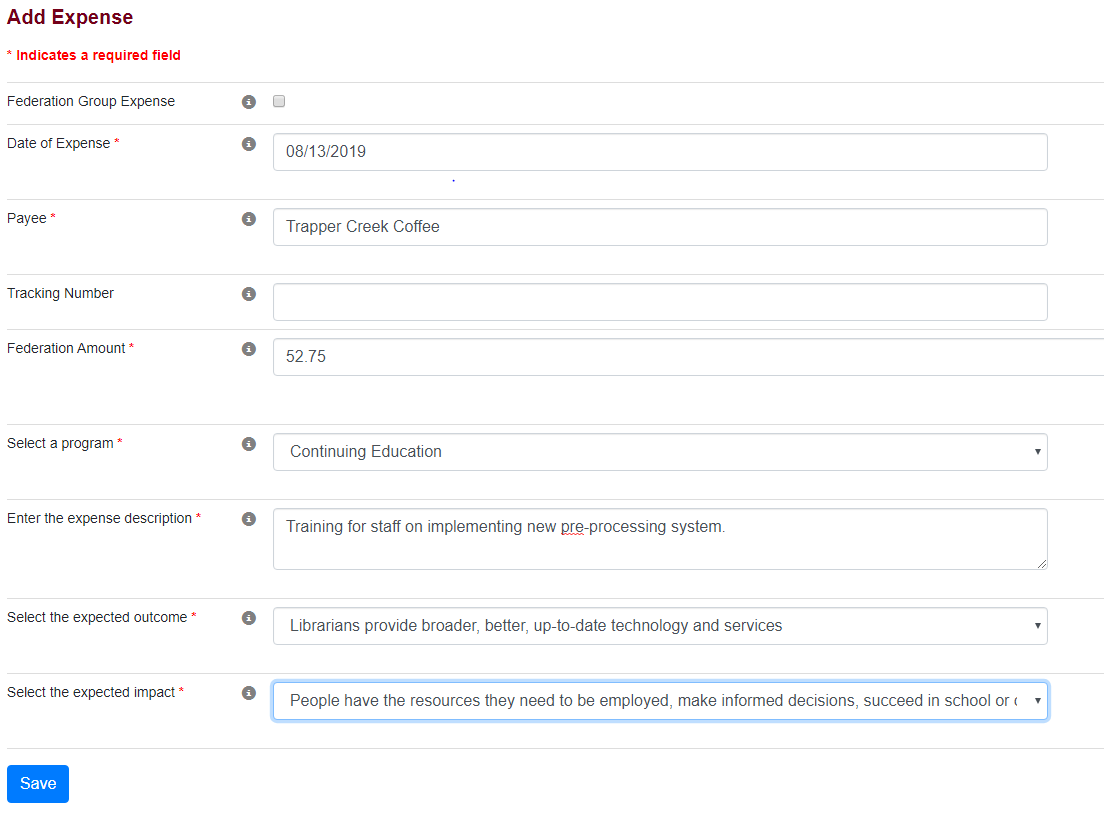 Click “Save” and then “Ok” to finish the process